                                               Hildesheim im August  2016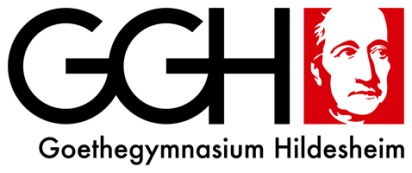 Wahlbogen Teilnahme an einer AG im Jahrgang 5 und 6             Name: …………………………………………………………   Klasse: …………………Die AGs finden jeweils ein Halbjahr montags bis donnerstags in der 7. und 8. Stunde statt.Du wählst insgesamt 2 AGs, eine für das erste und eine für das zweite Halbjahr 2016/17. Davon ausgenommen sind die AGs Musical, Chinesische Kultur/Sprache und Junior Sani, die alle einjährig sind; hier entfällt der Wechsel im Halbjahr.Im Wahlbogen markierst du 3 AGs deiner Wahl: du kannst durch Setzen der Zahlen 1, 2 und 3 eine Rangfolge angeben, musst aber nicht. Du wählst also eine bzw. zwei AGs mehr als du benötigst.Ich möchte im Schuljahr 2016/17 an den oben markierten Arbeitsgemeinschaften teilnehmen.………………………………………………….Unterschrift der Schülerin/des SchülersWir / Ich stimme(n) der Anmeldung zu.………………….        ……………………………………………………………………..       Datum                          Unterschrift der/des ErziehungsberechtigtenNrArbeitsgemeinschaft TagWahl1MusicalMi2ForscherDi3TierforscherMi4EuropaMi5English ClubDo6JuniorSani Start-Up (Anfänger )Mi7MuseumswerkstattMi8SchachMo9Chinesische Kultur und Sprache(Di)10Mathematische KnobeleienMo11ErzählmaschineDi